Comprendre l’organisation des étudesLes différentes voies possibles pour étudier après le bacSur le document distribué par l’Espace Colibri, observez les différentes voies possibles pour faire des études après le baccalauréat.Y a-t-il des différences avec votre pays ? Lesquelles ?Quels sont les différences entre les TD et les cours en amphithéâtre ?Vérifiez le sens des mots suivants :Contrôle continu / finalPartiels / examens semestrielsFormation initiale / en alternance / continueEt vous ? préférez-vous travailler plutôt en autonomie ? plutôt avec un encadrement fort ?Préférez-vous une formation en alternance ? uniquement théorique ? Pourquoi ?Vrai/ FauxLe BTS se prépare dans un lycée.				□ Vrai 	□ FauxAprès un BTS, on doit obligatoirement rentrer dans le monde du travail.									□ Vrai 	□ FauxLe BUT se prépare en deux ans.					□ Vrai 	□ FauxLe BUT permet une poursuite d’études à l’Université.		□ Vrai 	□ FauxL’alternance est réservée aux BTS.				□ Vrai 	□ FauxA l’Université, la Licence dispense une formation seulement théorique. 									□ Vrai 	□ FauxComprendre l’organisation de la Licence (doc au verso)Que signifie le sigle LMD et comment fonctionne ce système ?Quelles différences y a-t-il entre le système LMD et votre système ? (s’il y en a )A quoi servent les crédits ECTS ?Complétez les phrases suivantes :Six  	…	 composent la  	…	 et chaque 	…	comprend trois  	…	:Obligatoires : … ……Les  	…	se valident avec une note  	…	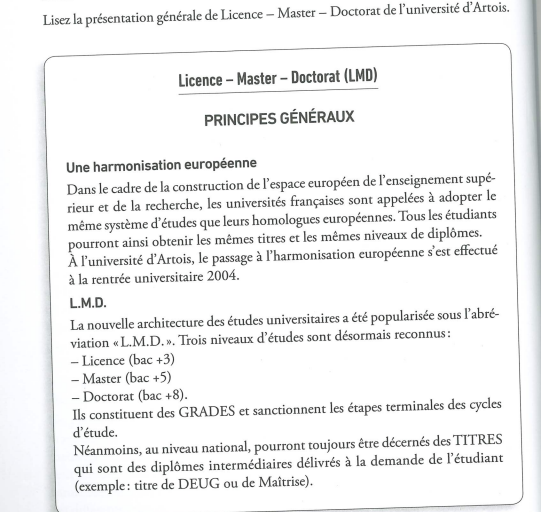 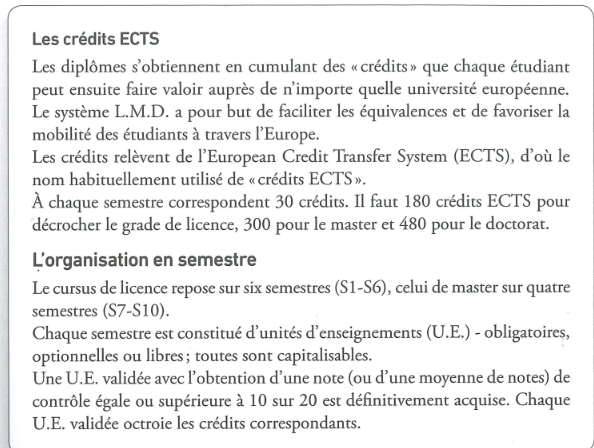 